П О С Т А Н О В Л Е Н И Еот  21.03.2017   № 292г. МайкопО внесении изменения в Положение о Комиссии по разработке схемы размещения нестационарных торговых объектов на территории муниципального образования «Город Майкоп» и внесению в нее изменений В соответствии со статьей 10 Федерального закона от 28.12.2009  № 381 - ФЗ «Об основах государственного регулирования торговой деятельности в Российской Федерации», постановлением Правительства Российской Федерации от 09.04.2016  № 291                                    «Об утверждении Правил установления субъектами Российской Федерации нормативов минимальной обеспеченности населения площадью торговых объектов и методики расчета нормативов минимальной обеспеченности населения площадью торговых объектов, а также о признании утратившим силу постановления Правительства Российской Федерации от 24.09.2010 № 754», постановлением Правительства Российской Федерации от 29.09.2010  № 772 «Об утверждении Правил включения нестационарных торговых объектов, расположенных на земельных участках, в зданиях, строениях и сооружениях, находящихся в государственной собственности, в схему размещения нестационарных торговых объектов», приказом Министерства экономического развития и торговли Республики Адыгея от 21.12.2010  № 397-п «О порядке разработки и утверждения органами местного самоуправления схемы размещения нестационарных торговых объектов на земельных участках, в зданиях, строениях, сооружениях, находящихся в государственной собственности или муниципальной собственности», п. 14 и п. 33 ст. 5 Устава муниципального образования «Город Майкоп», п о с т а н о в л я ю:1. Внести изменение в Положение о Комиссии по разработке схемы размещения     нестационарных     торговых     объектов     на     территории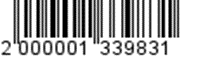 муниципального образования «Город Майкоп» и внесению в нее изменений, утвержденное постановлением Администрации муниципального образования «Город Майкоп» от 08.12.2015  № 907                        «О Комиссии по разработке схемы размещения нестационарных торговых объектов на территории муниципального образования «Город Майкоп» и внесению  в  нее  изменений»  (в редакции  постановления Администрациимуниципального образования «Город Майкоп» от 14.06.2016 № 469), изложив п. 10 Положения в следующей редакции:«10. Заявление о включении в Схему размещения нового НТО рассматривается на ближайшем заседании Комиссии.По результатам рассмотрения заявителю направляется письменно одно из следующих решений:- внести изменения и (или) дополнения в проект Схемы размещения в случае, если представленные предложения соответствуют целям включения НТО в Схему размещения;- отказать в принятии предложений в случае: а) указания, в качестве места предполагаемого размещения НТО, адреса (точки), подпадающего под действие постановления Администрации муниципального образования «Город Майкоп» от 26.03.2014 № 183 «Об утверждении схемы территории общего пользования города Майкопа, на которой размещение некапитальных объектов торгового назначения и бытового обслуживания населения ограничивается (не допускается)»;б) указания, в качестве места предполагаемого размещения НТО, адреса (точки), на котором не допускается размещение НТО из-за наличия инженерных коммуникаций;в) указания, в качестве места предполагаемого размещения НТО, адреса (точки), на котором уже располагается НТО;г) размещения НТО в местах развитой торговой инфраструктуры (с учетом радиусов обслуживания, в соответствии с СП 42.13330.2011 «Градостроительство. Планировка и застройка городских и сельских поселений»).».2. Опубликовать настоящее постановление в газете «Майкопские новости» и разместить на официальном сайте Администрации муниципального образования «Город Майкоп».	3. Постановление «О внесении изменения в Положение о Комиссии по разработке схемы размещения нестационарных торговых объектов на территории муниципального образования «Город Майкоп» и внесению в нее изменений» вступает в силу со дня его официального опубликования.Глава муниципального образования«Город Майкоп»                                                                             А.В. НаролинАдминистрация муниципального образования «Город Майкоп»Республики Адыгея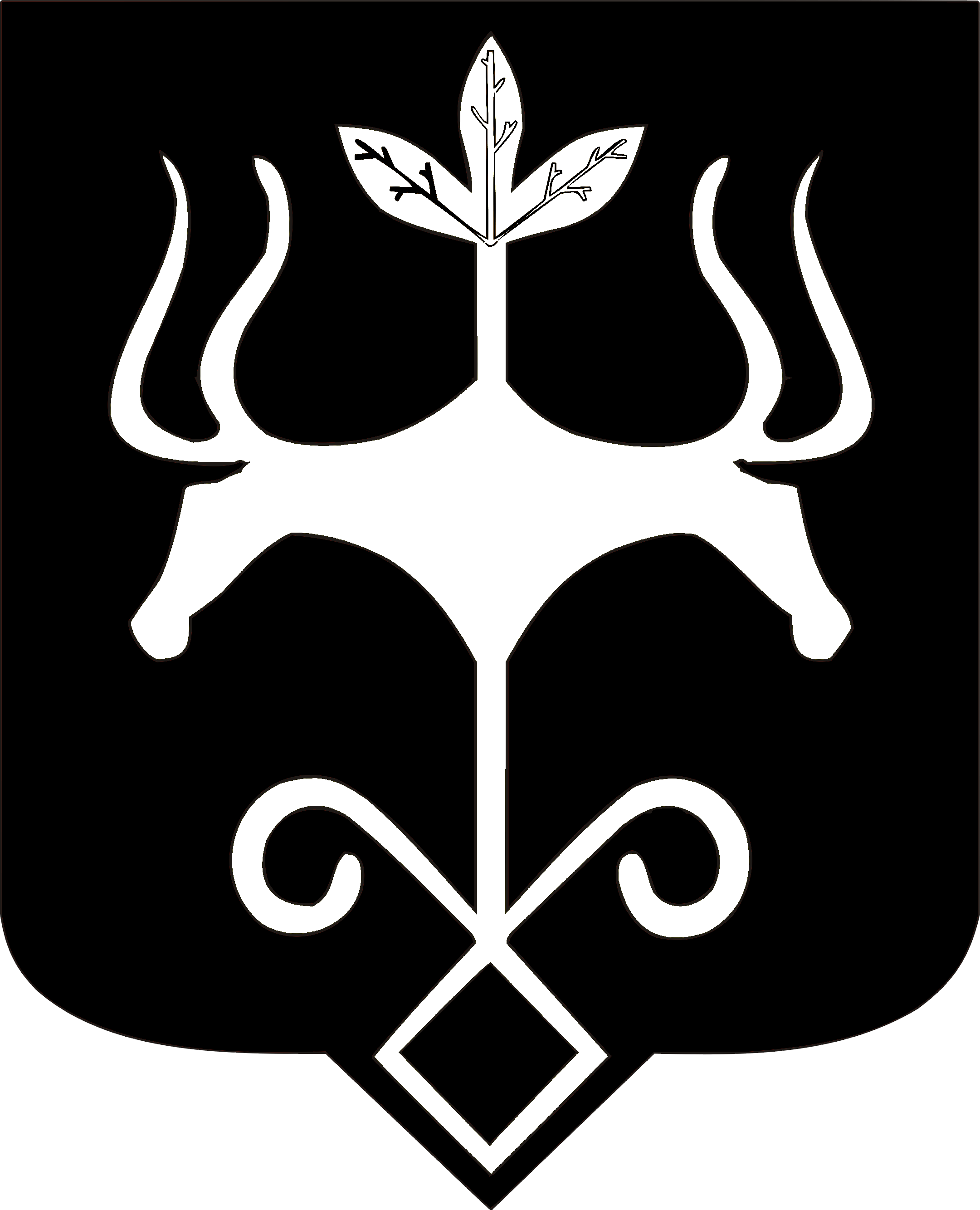 Адыгэ Республикэммуниципальнэ образованиеу «Къалэу Мыекъуапэ» и Администрацие